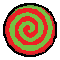 31VRISKA: John，我八须要回去看！VRISKA: 我要怎样才能回去！？John抬起头，正看到Jane的一艘侦察飞船从他们头顶驶过。除去步步紧逼的空中军队不谈，蔚蓝的天空一片宁静，那些裂隙早已无影无踪。Vriska所穿过的那个大洞已经自行封闭了。JOHN: 唔。JOHN: 我觉得你*没法*回去了。JOHN: 虽然我还不理解你们从天而降的机制到底是什么，但到目前为止的线索都证明这种传送只有单程票。VRISKA: 不不不不不不不不！JOHN: 欢迎来到地球c，哈哈。JOHN: 这里他妈的烂透了！Vriska放弃了对John的手臂的钳制，腾出两只手捂住了脑袋。VRISKA: 我的天啊！VRISKA: 这绝对是我这辈子的最烂经历。JOHN: 你确定吗？VRISKA: 当然，我无比确……等等。VRISKA: 你怎么……怎么会？？？？？？？？Vriska一言难尽地朝着John的全身比划了几下。她凑上前来观察他的脸，怀疑地眯起了眼睛。VRISKA: John，你变老了吗？JOHN: 呃。应该有一点吧，我想。JOHN: 嗯我是说，我确实有无限的生命，所以从那个角度而言我还年轻得很。JOHN: 但以人类的平均寿命来说，我已经……差不多活了八分之三条命了？Vriska的手指顺着脸颊滑下，留下了长长的暗色血迹。VRISKA: 我八能留在这！JOHN: vriska……JOHN: 等等，说真的，我好像不能这么称呼你？JOHN: 这样容易引起误会。VRISKA: 什么？JOHN: 唔，你知道吗……JOHN: rose和kanaya的女儿也叫vriska。VRISKA: 啥鬼？？？？？？？？JOHN: 而你又没和我们一起来到地球c，所以技术上来说她才是这里的第一个vriska。JOHN: 所以你应该叫……JOHN: (vriska)？(VRISKA): 这他八的八可饶恕！JOHN: 对不起啦。但事实就是这样没错。(VRISKA): John，你还好意思说我在说胡话，你才是满口胡言乱语八知道想表达什么的可怜虫！(VRISKA): 我到底在哪？(VRISKA): 你为什么变老了？(VRISKA): 为什么Rose和Kanaya的女儿会叫我的名字！？JOHN: 噢，因为她们都认为你英勇地付出生命击败了lord english。JOHN: 所以她们找到了一只你的幼年克隆体，然后给她起了你的名字来纪念你。JOHN: 个人而言，我觉得这整个经过其实真的蛮狗屁不通的？JOHN: 不过，你知道的嘛，她们开心就好。John耸了耸肩。(Vriska)保持着她惊恐万状、目瞪口呆的表情一动不动。在远方，troll的防御工事向人类的侦察飞船开了一炮。一枚音速加农炮从(Vriska)的背后飞过，她却毫无反应。她缓缓地把手从脸上放了下来，死死地盯着John。她的眼角轻轻颤抖起来。(VRISKA): ...(VRISKA): ...(VRISKA): 这实在是......(VRISKA): 这实在是........(VRISKA): 我*他八的*听过的最傻逼的事！JOHN: 嗯，我知道！我有试过跟她们讲道理。JOHN: 天啊，我们真的好久都没就什么事情达成过共识了，是吧？JOHN: 所以，唔。JOHN: 我不是故意多管闲事，不过……JOHN: 你击败lord english了吗？(VRISKA): 当然没有！(VRISKA): 不然你以为我为什么这么着急要回去！？(VRISKA): 战斗的高潮就要到了！结果我的脑袋就被……被……(Vriska)捂住了头上的伤口，她的手指不听使唤，她的目光失去焦距。(VRISKA): 天知道什么垃圾玩意儿砸了我的头！她的脚步踉跄起来。John想要扶住她，却被她一巴掌拍开了手。JOHN: 你要不要去看看医生什么的？(VRISKA): 八要！！！！！！！！(VRISKA): 我只想知道到底他八的发生了什么！！！！！！！！JOHN: 当然，没问题。JOHN: 就是大约在十五年前，jane开始针对troll进行仇外主义的政治宣传。JOHN: 最终她和她的公司牢牢地掌握了地球c上的一切与权力沾边的社会机构的财政交易，她也成为了能够从各种意义上操纵政府的无人能挡的独裁操盘者。JOHN: 然后现在她好像已经可以直接把各种针对troll的仇外政策写进法律里了。JOHN: 噢对了，jane本来就是个仇外主义大师，你知道吧？JOHN: 也许我应该从这条开始讲起。(VRISKA): John，你讲的故事他八的烂到爆。JOHN: 噢还有，karkat和jane还有dave轰轰烈烈地决裂了，他从他的家里逃离，成为了troll反叛军的领袖，反抗现在这个仇视troll的政府。JOHN: 说实话，他们的反叛军一开始表现得真的挺逊，但后来，呃……meenah来了？(VRISKA): Meenah？！JOHN: 对！就是meenah。她从天而降，就像刚才你那样，在她的帮助下karkat的革命运动才变得顺利起来。JOHN: 因此现在他们双方都全副武装地装备上了飞船啊武器啊之类的，战争一触即发。(VRISKA): 噢操，这他八的比Rose和Kanaya用我的名字命名她们的破孩子还蠢。JOHN: 噢天啊，我给你讲，她们的那个破孩子是真的很过分，过分得你根本想不到。(VRISKA): 你们他八的到底是怎么把一切毁成这个屎样的？？？？？？？？JOHN: 哦。JOHN: 是我的错。(VRISKA): 你的错？JOHN: 是啊。我做出了错误的决定，然后整个世界就都毁了。(VRISKA): 怎么会？JOHN: 我本来应该去和lord english战斗的，然而我没去。结果我们就这样，呃，完全冲出了正典世界的事件视界。(VRISKA): 这他八的又是什么玩意儿？？？？？？？？John叹了口气，扬起手臂指向天边。随着troll军团的第一梯队飞向前线，天空变得昏暗起来。JOHN: 我也不知道。真的不知道。JOHN: rose曾给我详尽地解释过，但我已经几乎全忘光了。当时我完全没有意识到它的重要性。JOHN: 我只知道这一切都是我的错。JOHN: 这个念头一直在我的脑子里徘徊。我问自己……JOHN: 为什么这里的一切都他妈的变得这么烂？JOHN: 我们他妈的到底是怎么从好端端的A点直接蹦到‘操蛋得不能更操蛋’点的？JOHN: 事情的发展脱离了我能够理解的任何一种逻辑，突破了我对大家都是什么样的人的最最基本的判断……JOHN: 为什么会这样？为什么我们都沦落得如此不幸……如此扭曲？JOHN: 我曾得到过我梦寐以求的一切。所有人都得到过……JOHN: 得到过我以为他们梦寐以求的一切。JOHN: 结果现在就成了这样，对吧？JOHN: 我现在越想越觉得我的举动是唯一能够被称之为有意义的行动。JOHN: 无论我当时做了什么，或者说无论我当初没有去做什么，那都……彻底破坏了现实的，呃，就叫它具现化能力吧。叫什么不重要。JOHN: 就好比这个世界的操作系统或者某种调控因果的原驱动力里出现了一个bug。JOHN: 一切都在分崩离析。一切的因果都已失去意义。JOHN: 而现在我就是全世界仅剩的唯一一个真实存在的人了！JOHN: 哈哈哈哈。(VRISKA): 哈哈哈哈哈哈哈哈……哇噢，我还真的从未见过能把肿骨完全塞进自己的吞咽导槽里的人呢！JOHN: 等等，什么？(VRISKA): 我的天呐，你真的以为所谓现实会在你的身上倾注那么多的关注吗？(VRISKA): 现实点儿吧Eg8ert。(VRISKA): 你永远也八会成为我！JOHN: 哦，好吧。JOHN: 我想你说得对。JOHN: 但无论导致这一切的源头究竟是什么，有一件事都是显然而且毋庸置疑的：这一整个世界都又蠢又虚伪。JOHN: 所以别为它操心了。(VRISKA): 但是我八得八操心，因为你刚刚说过我现在被困在这里了！JOHN: 嘛，其实没什么大不了的。问题总会得到解决。JOHN: 或者也有可能得不到。但两种结局其实没差，这一切都无所谓。(Vriska)狠狠地握紧拳头，直到指甲在手心抠出血迹。她嘶声发出长长的一串恶毒的咒骂。在她的周围，大地开始颤抖起来。人类军方的战斗坦克从城市中滚滚而出，占据了他们的阵地。JOHN: 唔，看来我们最好早点离开这儿。JOHN: 或者不离开也无所谓。反正我们都已经神化了，而且也没有做出任何够酷或者够邪恶的事，所以我们应该不会永久死亡的。JOHN: 呵呵……现在想想神化复活规则简直就是为了奖赏我们的一事无成而创立的？JOHN: 哈哈哈哈哈。我好像想通了。JOHN: 这可真是个优秀的玩笑。棒极了。(VRISKA): 操操操操操操操操！！！！！！！！JOHN: 哦，对了，你提醒了我。JOHN: 你在外面见过terezi吗？(VRISKA): 没有啊？？？？？？？？(VRISKA): 我为什么会见过Terezi？她不是跟着那两个Strider去和六百个J8ck打架了吗？JOHN: 呃，对。但在那之后她又回到外太空去找你了。JOHN: (vriska)，她为了找你整整找了好几年！JOHN: 我是说，起码从我这边的时间来算是好几年。我不知道她那边到底怎样。JOHN: 但我们之前聊过几次。操，你不知道她在没有你的日子里过得多悲伤。JOHN: 我甚至不知道她到底遭遇了什么。当我最后一次和她联系的时候……她说她就要死了。JOHN: 我一直都想欺骗自己相信你们两个肯定最终还是见上面了。然而现在你来到了这里，而她却还是杳无音讯，所以……JOHN: 唉，鬼知道这到底是怎么回事。(VRISKA): 哇。John，你听起来好像相当的心碎啊！你难道是爱上她了吗？！John悲哀地笑了笑。JOHN: 呃……我不知道。JOHN: 而且那又有什么意义呢！JOHN: 无论爱与不爱，那都只代表又发生了一件愚蠢烂事，甚至不能被收入‘正典’。(VRISKA): 哦我操他八的老天啊。(VRISKA): 我真的忍八下去了！(Vriska)愤怒地嚎叫着举起了双臂，她的尖叫即使在一百艘货运飞船的引擎轰鸣中也依然清晰可辨。Karkat和Meenah的主力军抵达了战场。他们的飞船没有Jane的那么光鲜亮丽、气势逼人，甚至绝大多数飞船的船体上都破破烂烂地打着补丁，表面伤痕累累。但它们的数量仍旧足以在驶过战场时遮天蔽日。(VRISKA): 我他八的八在乎狗屁‘正典’应该是什么样的！(VRISKA): 我八在乎你对Terezi的单相思感情！(VRISKA): 我八在乎这场傻冒透顶的、毫无意义的战争！！！！！！！！(VRISKA): 操，谁能在我真的被你气出屎之前把我从这场噩梦里带走！！！！！！！！GAMZEE: 哇哇，嘿，大伙儿都他妈的冷静一点好吗。John和(Vriska)同时扭过头，看到一个又瘦又高的身影从Jane的坦克大军扬起的烟尘中走来。Gamzee的头发上沾满了泥土，脸上的小丑妆糊得乱七八糟，正以意大利西部片中的男人叼烟卷的姿态叼着一只奶瓶。他把橡胶奶嘴从嘴里拔出来，发出了噗的声音。灰白色的粘稠奶水在他的下巴上画出山羊胡形状的水痕。GAMZEE: Vriska我的小贱人呦，好久不见。GAMZEE: 姐妹，你看起来真的很混乱啊。试着收敛一下你失控的情绪吧，除了痛苦，它们不会给你带来任何收益。GAMZEE: 所以我们为什么不冷静下来，喝光这瓶邪恶的乳房鲜奶，然后完成那个‘好词儿’的狗屎玩意儿？(VRISKA): 什么……‘好词’？GAMZEE: 就是救赎呀，傻冒混球！GAMZEE: 你得把所有那些烂玩意儿都好好地锁在心里，然后才能在道德层面上与自己和解，获得他妈的安宁啊！GAMZEE: 因为我实在无法想象还有哪个王八羔子能比你更适合公平公正地领受这份甜美的救赎了，(vRiSkA)·混球·(SeRkEt)。:o)(VRISKA): ……(VRISKA): ……(VRISKA): ……(Vriska)发疯似的瞪着这个不请自来地将自己的观点四处强加他人的小丑，她的眼神如钢铁般冷峻无情。她缓缓地向他走去，她踏在松软的土地上，每一步好似重逾千斤。Gamzee捧着奶瓶嘬了一口，得意洋洋地笑了起来，他已凭借自己的大嘴获得了通往狗屎之世界的单程票。(VRISKA): 你他八的刚才对我说了什么？！？！？！？！？！？！？！？！> ==> 